WRITTEN COMPOSITION—Persuasive Read the following quotation.Although large cities are exciting places to live, small towns have their own special characteristics. Think carefully about this idea.Write an essay stating your position on whether it is better to live in a large city or in a small town.Be sure to— state your position clearlyuse appropriate organizationprovide specific support for your argumentchoose your words carefullyedit your writing for grammar, mechanics, and sentences    Large City                      Small TownPPWritten Composition—Persuasive EssayWhy? /  SAPPEDDevelopment      Definition         Your 
Strategy                                         ExampleWhat I like about cities is that everything is king-size, the beauty and the ugliness.—Joseph BrodskyIntroduction:      Lead   (Introduce the Topic)    /  Thesis Statement    (2-3)Main Reason:  Explain and defend your main reason.  (facts, examples, cause/effect relationships, compare and contrast, appeals to authority, emotion, or right/wrong) (5-8)Expand Main Reason: Discuss in detail an example, anecdote, or analogy that supports your main reason. (5-8)Conclusion: Reflect on paragraph three.  What conclusions can you draw from the point you made in paragraph three?  Include a call to action if appropriate. (2-4)WHYExplain why your position is stronger?SOURCEExpert TestimonyANECDOTEA brief storyPROOFProvide facts to support your positionPOSITIONThe point that you are trying to proveExample/AnalogyThey lend specificity to any argumentDefuse/Counter ArgumentRecognize and argue against opposing viewpoints Appeals/Other MethodsDescription Method of Development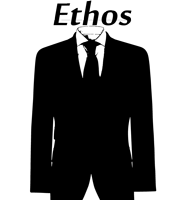 Ethical appeals attempt to convince an audience of the author’s credibility or character. An author would use ethos to show to his audience that he is a credible source and is worth listening to. Ethos is the Greek word for “character.” The word “ethic” is derived from ethos.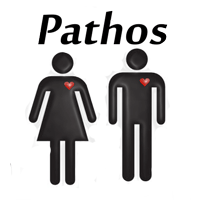 Emotional appeals attempt to persuade an audience by appealing to emotions. Authors use pathos to invoke sympathy from an audience to make the audience feel what the author wants them to feel.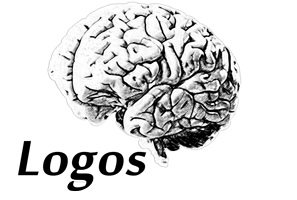 Appeals to logic attempt to convince an audience by the use of logic or reason. Cite facts, statistics, analogies, and reasonable analogies.Historical PersonProvide an example of a historical person that supports the point you are making.Historical EventDiscuss a historical event that supports the point you are making. Pop Culture ExampleProvide an example from pop culture that supports the point you are making.Rhetorical QuestionsInclude a rhetorical question that support the point you are making.